ICFM UKRAINE & BUSINESS CENTER PROFESSIONAL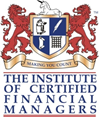 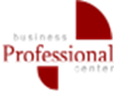 запрошують Вас на семінар21 травня  2019 р., м.КиївТуристична діяльність: облік та оподаткування.КОНСУЛЬТАНТ:Олена Габрук-  незалежний експерт-консультант з питань оподаткування, 20 річний досвід роботи на консалтинговому ринку, в офіційному податковому виданні, автор професійних публікацій на податкову і облікову тематикуПРОГРАМА СЕМІНАРУ:Суб’єкти туристичного бізнесу: тур агенти, туроператори, СПД та фізичні особи, що надають послуги з тимчасового розміщення туристів та харчування; гіди, перекладачі, інші спеціалісти -  особливості функціонування та точки перетину;Облікові  нюанси туроператорів  та турагентів;Податок на прибуток чи єдиний податок: оцінка переваг  та ризиків для турагента і туроператора; Податок на прибуток: доходи та витрати за бухобліком; первинні документи – в центрі уваги; Єдиний податок: дохід туроператора і турагента; «валютний» дохід з 07.02.2019р.; повернення коштів замовнику; списання простроченої «кредиторки» і як відкласти дату виникнення такого доходу; безоплатності отримані та передані;Оподаткування доходів нерезидентів — постачальників турпослуг: податок на репатріацію (на доходи нерезидентів); фрахт;«Туристичний» ПДВ: визначення обсягу оподатковуваних операцій для цілей ПДВ-реєстрації. База оподаткування туроператора по внутрішньому, в’їзному та виїзному туризму; податковий кредит; дата виникнення податкових зобов’язань у туроператора при постачанні турпродукту (турпослуги); місце постачання по туристичних та супутніх послугах; транспортні перевезення пасажирів; посередництво з іноземним суб’єктом туристичної діяльності;ПДФО, ВЗ, ЄСВ по виплатах контрагентам – фізичним особам, працівникам, за договорами ЦПХ;  відпустки;  відрядження;  ділові поїздки;Робота ФОП та з ФОП: договори, документи; оплата послуг ФОП  - на розрахунковий рахунок чи приватну картку - що на контролі банку та податкових органів? оприбуткування готівки ФОП; книга обліку доходів/доходів і витрат; Розрахунки з туристами – коли РРО обов’язково! Готівкові розрахунки – який розрахунковий документа видавати та вимагати від контрагента!Касові операції з 15.02.2019р. знову по новому! оприбуткування готівки без РРО, з РРО,  КОРО; касир або інша особа; підписанти касових документів; заповнення КО в різних ситуаціях; Важливі «валютні» акценти з 07.02.2019р.; обмеження на валютні готівкові розрахунки; виплата авансу на відрядження; чому надати переваги – КПК чи готівці? нові штрафи за порушення валютного законодавства;Туристичний збір: головне і актуальне.ІНДИВІДУАЛЬНІ ГРУПИ ДО 12 ЧОЛОВІК!З найкращими побажаннями – Наталія Яблонська/Юлія Мойсієнко тел. 044-251-18-07, 461-94-62, +38 067-657-20-73.Роздатковий методичний матеріалСертифікат учасникаКава-брейкЧас занятьз 10-00 по 15-00Вартість1300,00 грн.Місце проведення: м. Київ, м. Майдан Незалежності,  пров. Т.Шевченко 13, оф. 9Місце проведення: м. Київ, м. Майдан Незалежності,  пров. Т.Шевченко 13, оф. 9